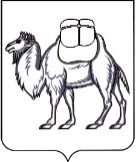 ТЕРРИТОРИАЛЬНАЯ ИЗБИРАТЕЛЬНАЯ КОМИССИЯГОРОДА ОЗЕРСКА  РЕШЕНИЕ13 июля 2023 года                                                                              № 45/230-5г. ОзерскОб утверждении отчета о выполнении Плана работы территориальной избирательной  комиссии  города Озерска за  II квартал  2023 года	На  основании  пункта 9 статьи 26  Федерального закона РФ от 12.06.2002  №  67-ФЗ  «Об основных гарантиях избирательных прав и права на участие в референдуме граждан Российской Федерации», руководствуясь планом работы территориальной избирательной комиссии города Озерска на   II  квартал  2023 года территориальная избирательная комиссии города Озерска РЕШАЕТ:1.	Утвердить  отчет о выполнении Плана работы  территориальной  избирательной  комиссии  города  Озерска  за  II квартал  2023 года (прилагается).2.	Направить  настоящее  решение  в  избирательную  комиссию  Челябинской области для размещения в информационно-телекоммуникационной сети «Интернет». 3.	Контроль за выполнением настоящего решения возложить на секретаря территориальной  избирательной  комиссии  города  Озерска Сайдуллину Л.М.Председатель комиссии                                                                      Д.С. ОтрадныхСекретарь комиссии                                                                         Л.М. СайдуллинаОтчет о выполнении Плана работы территориальной избирательной комиссии города Озерска Челябинской области
за II квартал 2023 года           Руководитель аппарата ТИК			                     ___________________                     Л.М. Сайдуллина 
                                                                                                              подпись			               ФИОПриложениек решению территориальной избирательной комиссии города Озерска от 13.07.2023 № 45/230-5Наименование мероприятия
Срок выполненияОтветственный 
за выполнениеИнформация 
о выполнении Количественные показатели 1. Организационное и документационное обеспечение                                                                                                                                                                                                                       1. Организационное и документационное обеспечение                                                                                                                                                                                                                       1. Организационное и документационное обеспечение                                                                                                                                                                                                                       1. Организационное и документационное обеспечение                                                                                                                                                                                                                       1. Организационное и документационное обеспечение                                                                                                                                                                                                                       1. Организационное и документационное обеспечение                                                                                                                                                                                                                       1.Заседания ТИКапрель-июньРожков А.С.Выполнен4 заседания2.Вопросы, рассмотренные на заседаниях ТИК:1. Об утверждении планов работы и отчетов об их исполнении;2. Об итогах конкурса на лучшее приглашение на выборы для впервые голосующих избирателей;3. О проведении Дня молодого избирателя;4. О формировании участковых избирательных комиссий;5. О назначении председателей участковых избирательных комиссий; 6. О предложении кандидатур для исключения из резерва составов участковых комиссий7. О предложении кандидатур для зачисления в резерв составов участковых комиссий8. О поощрении благодарственным письмом территориальной избирательной комиссии города Озерскаапрель-июньСайдуллина Л.М.Выполнен76 вопросов3.Заседания рабочих групп ТИКапрель-июньРожков А.С.Заседания рабочей группы по приему и предварительному рассмотрению документов по формированию участковых комиссий 5 заседаний4.Подготовка протоколов заседаний, решений ТИКапрель-июньСайдуллина Л.М.Выполнен4 заседания76 вопросов5.Подготовка протоколов заседаний, решений рабочих групп ТИКапрель-июньСайдуллина Л.М.Подготовлены протоколы заседаний рабочей группы по приему и предварительному рассмотрению документов5 заседаний6.Подготовка документов и отзывов к судебным заседаниямапрель-июньСолонец В.В.Необходимость подготовки документов к судебным заседаниям отсутствовала7.Участие в судебных заседанияхапрель-июньСолонец В.В.Необходимость участия в судебных заседаниях отсутствовала8.Подготовка отчетов, материаловапрель-июньСайдуллина Л.М.Подготовлены и направлены отчеты: за 1 квартал, по формированию участковых комиссий,            о проведении Дня молодого избирателя4 отчета9.Личный прием (устные обращения, консультации по телефону)апрель-июньСайдуллина Л.М.Выполнен10.Письменные обращения, жалобы, заявления, подготовка ответовапрель-июньСолонец В.В.Письменных обращений и жалоб не поступало11.Размещение новостей ТИК на сайте избирательной комиссии Челябинской областиапрель-июньСайдуллина Л.М.Выполнен17 новостей12.Размещение постов на странице ТИК в социальных сетяхапрель-июньСайдуллина Л.М.Выполнен20 постов13.Размещение документов комиссии на сайте (решения, повестки)апрель-июньСайдуллина Л.М.Выполнен4 повестки76 решений2. Работа с кадровым составом2. Работа с кадровым составом2. Работа с кадровым составом2. Работа с кадровым составом2. Работа с кадровым составом2. Работа с кадровым составом14.Прекращено полномочий членов УИК с правом решающего голосаапрель-июньСайдуллина Л.М.Необходимость прекращения полномочий отсутствовала15.Назначено членов УИК с правом решающего голосаапрель-июньСайдуллина Л.М.Сформированы новые составы участковых комиссий345 членов16.Прекращено полномочий председателей УИКапрель-июньСайдуллина Л.М.Необходимость прекращения полномочий отсутствовала17.Назначено председателей УИКапрель-июньСайдуллина Л.М.Назначены председатели новых составов участковых комиссий34 председателя18.Формирование составов кадрового резерва УИКапрель-июньСайдуллина Л.М.Кандидатуры, не вошедшие в составы участковых комиссий, предложены в резерв54 кандидатуры19.Исключено из составов кадрового резерва УИК апрель-июньСайдуллина Л.М.Предложены для исключения из резерва в связи со сменой субъекта выдвижения11 кандидатур20.Сформировано личных дел на новых членов УИК и в резерв составов УИКапрель-июньСайдуллина Л.М.Выполнен399 дел3. Учет, сохранность и инвентаризация нефинансовых активов3. Учет, сохранность и инвентаризация нефинансовых активов3. Учет, сохранность и инвентаризация нефинансовых активов3. Учет, сохранность и инвентаризация нефинансовых активов3. Учет, сохранность и инвентаризация нефинансовых активов3. Учет, сохранность и инвентаризация нефинансовых активов21.Прием нефинансовых активов (имущества)Не планировался22.Передача нефинансовых активов (имущества) на баланс ОМСНе планировался23.Участие в инвентаризации нефинансовых активов (имущества), проводимой ОМСНе планировался24.Списание нефинансовых активов (имущества)Не планировался25.Утилизация списанных нефинансовых активов (имущества)Не планировался26.Осуществление контроля за сохранностью и соблюдением правил эксплуатации избирательного оборудования, технических средств и материалов, находящихся на ответственном хранении в администрациях районов (городов)апрель-июньРожков А.С. ВыполненКонтроль осуществляется регулярно4. Реализация мероприятий Концепции повышения правовой культуры избирателей4. Реализация мероприятий Концепции повышения правовой культуры избирателей4. Реализация мероприятий Концепции повышения правовой культуры избирателей4. Реализация мероприятий Концепции повышения правовой культуры избирателей4. Реализация мероприятий Концепции повышения правовой культуры избирателей4. Реализация мероприятий Концепции повышения правовой культуры избирателей27.Организация, подготовка и проведение мероприятий с молодыми избирателями (члены молодежной избирательной комиссии, студенты, учащиеся, работающая молодежь), гражданами с ограниченными возможностями, ветеранамиапрель-июньСайдуллина Л.М.Выполнен8 мероприятий/195 человек,1 конкурс/30 участников28.Организация, подготовка и проведение мероприятий с кандидатами в депутаты, наблюдателями, представителями партий, общественных объединений, СМИ и т.п.Не планировался5. Мероприятия по формированию информационных ресурсов на КСА ГАС «Выборы»5. Мероприятия по формированию информационных ресурсов на КСА ГАС «Выборы»5. Мероприятия по формированию информационных ресурсов на КСА ГАС «Выборы»5. Мероприятия по формированию информационных ресурсов на КСА ГАС «Выборы»5. Мероприятия по формированию информационных ресурсов на КСА ГАС «Выборы»5. Мероприятия по формированию информационных ресурсов на КСА ГАС «Выборы»29.Актуализация данных Регистра избирателей, участников референдума на КСА ТИК, ИКСРФ в соответствии с Регламентом использования подсистемы «Регистр избирателей, участников референдума»апрель-июньКаштанова А.А.Выполнен30.Заслушать отчет системного администратора об итогах работы по формированию и ведению территориального фрагмента Регистра избирателей.апрель-июньКаштанова А.А.Не выполнен6. Обучение участников избирательного процесса и организаторов выборов6. Обучение участников избирательного процесса и организаторов выборов6. Обучение участников избирательного процесса и организаторов выборов6. Обучение участников избирательного процесса и организаторов выборов6. Обучение участников избирательного процесса и организаторов выборов6. Обучение участников избирательного процесса и организаторов выборов31.Организация, подготовка и проведение обучающих мероприятий (семинары, тестирования, круглые столы и т.п.)апрель-июньСайдуллина Л.М.Выполнен8 сертификатов членов ТИК,  1 заочное обучение для председателей и секретарей УИК новых составов, 3 обучающих мероприятия для составов УИК без опыта работы32.Подготовка презентаций, методических материалов, алгоритмов действий для участников избирательного процесса и организаторов выборовапрель-июньСайдуллина Л.М.Выполнен1 презентация7. Взаимодействие с органами государственной власти и местного самоуправления, политическими партиями, общественными организациями 7. Взаимодействие с органами государственной власти и местного самоуправления, политическими партиями, общественными организациями 7. Взаимодействие с органами государственной власти и местного самоуправления, политическими партиями, общественными организациями 7. Взаимодействие с органами государственной власти и местного самоуправления, политическими партиями, общественными организациями 7. Взаимодействие с органами государственной власти и местного самоуправления, политическими партиями, общественными организациями 7. Взаимодействие с органами государственной власти и местного самоуправления, политическими партиями, общественными организациями 33.Взаимодействие с органами государственной власти, местного самоуправления и другими организациями:апрель-июньРожков А.С.Выполнен3 встречиВзаимодействие с политическими партиями, общественными организациями и т.п.:1. Совет ветеранов ФГУП «ПО «МАЯК»;2. Общественная организация ветеранов войны, труда, вооруженных сил и правоохранительных органов города Озерска;3. Озерское местное отделение политической партии «Единая Россия»;апрель-июньРожков А.С.Выполнен1 мероприятие по вручению благодарности членам участковых комиссий, не вошедшим в новые составы/ 25 человек34.4. Челябинское региональное  отделением политической партии ЛДПР; 5. Региональное отделение политической партии СПРАВЕДЛИВАЯ РОССИЯ;6. Общественная волонтерская организация Союза молодежных инициативных команд при ДТДиМ, 7. Волонтерский корпус «Волонтеры Мира»;8. Всероссийское общество инвалидов города Озерска;8. Работа по уточнению границ избирательных участков, округов8. Работа по уточнению границ избирательных участков, округов8. Работа по уточнению границ избирательных участков, округов8. Работа по уточнению границ избирательных участков, округов8. Работа по уточнению границ избирательных участков, округов8. Работа по уточнению границ избирательных участков, округов35.Работа по уточнению границ избирательных участков (изменения. добавления домов, улиц, создание новых ИУ)апрель-июньРожков А.С.Необходимость уточнения границ избирательных участков  отсутствовала 36.Предложения по образованию (уточнению составов) избирательных округовапрель-июньРожков А.С.Необходимость образования избирательных округов отсутствовала8. Подготовлено избирательной документации для передачи в архив, к уничтожению8. Подготовлено избирательной документации для передачи в архив, к уничтожению8. Подготовлено избирательной документации для передачи в архив, к уничтожению8. Подготовлено избирательной документации для передачи в архив, к уничтожению8. Подготовлено избирательной документации для передачи в архив, к уничтожению8. Подготовлено избирательной документации для передачи в архив, к уничтожению37.Подготовка документов для сдачи в архивапрель-июньСайдуллина Л.М.Не планировался38.Подготовка документов на уничтожениеНе планировался